ДЕПАРТАМЕНТ ОБРАЗОВАНИЯ ГОРОДА МОСКВЫ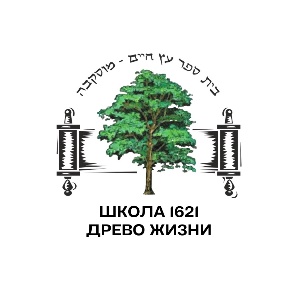 ГОСУДАРСТВЕННОЕ БЮДЖЕТНОЕ ОБРАЗОВАТЕЛЬНОЕ УЧРЕЖДЕНИЕ «ШКОЛА №1621 ДРЕВО ЖИЗНИ»Проект на тему: «Формирование здорового образа жизни у обучающихся 5 и 6 классов»Ученик 5 «А» класса Софоклеус АфанасийРуководитель: Мансурова К.Н.Москва 2024 г.ОГЛАВЛЕНИЕВведение………………………………………………………….……………. .3ОСНОВЫ ЗДОРОВОГО ОБРАЗА ЖИЗНИПравильное питание……………………………..……….….……...……...5Двигательная активность…………………………………….…….…..…..7Режим труда и отдыха……………………………………………….…….8Режим сна……………………….…………………………….………..…10Закаливание………………………..……………….……………….……10Личная гигиена…………………………………………...………....…..11Вредные привычки…………………………………..................……..…11ОРГАНИЗАЦИЯ ПРОЕКТНОЙ РАБОТЫ………………………12Заключение…………………………………………………………..………….13Список источников и литературы…………………………………………...14Приложение……………………………………………………………………..15ВВЕДЕНИЕМеня зовут Софоклеус Афанасий, я ученик 5 «А» класса ГБОУ «Школы № 1621 Древо Жизни». Я очень люблю спорт и стараюсь вести здоровый образ жизни, правильно питаться, вовремя ложиться спать, много бывать на свежем воздухе, играть в теннис и футбол.Здоровый образ жизни — образ жизни человека, направленный на сохранение здоровья, профилактику болезней и укрепление человеческого организма в целом.Ученые считают, что если принять условно уровень здоровья за 100%, то на 20% он зависит от наследственных факторов, 20% - от действия окружающей среды, 10% - от деятельности системы здравоохранения, а остальные 50% - зависят от самого человека, от того образа жизни, который он ведет. Мало кто из нас в суматохе дней, в бешеном потоке нынешнего времени думает о своем здоровье.   А здоровье — это сокровище, которое нужно беречь ежедневно. Особую актуальность Здоровый образ жизни (ЗОЖ) приобретает в подростковой и молодежной среде — потенциально наиболее активной части населения. Организация здорового образа жизни россиян является одной из составляющих национальной безопасности страны, развитие физической культуры и спорта поддерживается на уровне президента России. Именно в период школьной жизни у детей формируются их пищевые привычки, отношение к двигательному режиму, когда еще можно предотвратить многие факторы риска основных хронических неинфекционных заболеваний.Каждому школьнику необходимо следовать правилам здорового образа жизни.Основные понятия здорового образа жизни:Правильное питаниеДвигательная активностьРежим труда и отдыхаРежим снаЗакаливаниеЛичная гигиенаВредные привычкиПрофилактика вредных привычекМетоды борьбы с вредными привычкамиЦель моего проекта — повысить уровень знаний о здоровом образе жизни у обучающихся 5 и 6 классов.Задачи проекта:Провести опрос среди обучающихся 5 и 6 классов для выявления их знаний и интересов в области здорового образа жизни;Проанализировать полученные результаты;Создать информационные материалы с полезными советами по здоровому образу жизни;Провести повторный опрос для выводов.ОСНОВЫ ЗДОРОВОГО ОБРАЗА ЖИЗНИПРАВИЛЬНОЕ ПИТАНИЕОсновные принципы здорового питания:соответствие энергопоступления и энерготрат;разнообразие рациона;правильный режим питания.1). Основной принцип здорового питания- энергетическая ценность рациона питания должна быть равна энергозатратам организма.Количество потребляемой энергии = Количество потраченной энергииЗдоровое питание должно обеспечить энергетический баланс: сколько мы потребляем энергии, столько должны и потратить. В противном случае возникает нарушение обмена веществ, приводящее к болезням.Энергозатраты организма зависят от:пола (у женщин они ниже в среднем на 10–15%); возраста (у пожилых людей они снижаются на 7% в каждом десятилетии); физической активности; профессии.2). Питание должно быть разнообразным и соответствовать потребностям организма в необходимом количестве углеводов, жиров, белков, витаминов, минералов и их сбалансированному отношению.Белок – незаменимый компонент любого рациона, запасов белка в организме нет. Животные белки обладают высокой биологической ценностью, усваиваются более чем на 90%. Растительные белки обладают более низкой биологической ценностью, труднее перевариваются, усваиваются – на 60–80%.Около половины суточного потребления белка должно приходиться на животный белок, вторая половина – на растительный. Из белковых продуктов предпочтительны нежирные сорта мяса, рыбы, сыр, белое мясо птицы, нежирные молочные продукты, бобовые, грибы.Мясо, рыба, птица, яйца, бобовые, орехи – 2–3 порции в день.1 порция:= 85–100 г мяса или рыбы в готовом виде;= 0,5–1 десертной тарелки бобовых;= 1 яйцо;= 2 столовых ложки орехов.Молочные продукты (молоко, кефир, йогурт, творог, сыр) – 2–3 порции в день.1 порция:= 250 мл молочного продукта;= 30–40 г сыра жирностью 30% и ниже.Жиры и масла – 2–3 порции в день1 порция:= 1 столовая ложка растительного масла;= 10 г сливочного масла.Углеводные продукты. Основным источником энергии для организма являются углеводы, которые делятся на: медленноусвояемые или сложные углеводы: нешлифованный рис, гречка, крупы, кроме манной, хлеб с отрубями и из муки грубого помола, овощи, бобовые, фрукты и ягоды;быстроусвояемые или простые углеводы: сахар и мука высшего сорта и изделия из них.Большую часть здорового рациона любого человека должны составлять медленноусвояемые углеводы.Хлеб, крупы, макаронные изделия – 6-10 порций в день1 порция:= 1 кусок хлеба;= 2 хлебца;= 0,5 десертной тарелки готовой каши.Овощи – 3–4 порции в день1 порция:= 0,5 стакана свежих, вареных или тушеных овощей;= 1 стакан сырых лиственных овощей;= 1 тарелка овощного супа.Фрукты – 2–4 порции в день1 порция:= 1 яблоко или банан или апельсин;= ½ грейпфрута;= долька дыни или арбуза; = 0,5 стакана сока;= 100 г ягод;= 60 г сухофруктов.Вода. Потребность здорового человека в воде в зависимости от интенсивности работы, температуры окружающей среды составляет 28–35 мл на 1 кг веса (при отсутствии противопоказаний). С основной едой и привычными напитками мы получаем лишь 1–1,5 л воды в сутки, поэтому дополнительно необходимо выпивать до 3-5 стаканов чистой питьевой воды.3). Правильный режим питания обеспечивает эффективную работу пищеварительной системы, нормальное усвоение пищи, оптимальный обмен веществ, а также помогает выработать культуру употребления пищи.Режим питания складывается из:кратности приемов пищи;интервалов между приемами пищи;временем приема пищи;распределением калорийности по приемам пищи.Рекомендуется 3–5 разовое питание с 3–4 часовыми промежутками: завтрак, обед, ужин и перекусы между ними.Варианты перекуса: фрукты, стакан кисломолочного напитка, пара хлебцев, небольшая порция салата, горстка орехов или сухофруктов. ДВИГАТЕЛЬНАЯ АКТИВНОСТЬДвигательная активность, физическая культура и спорт — эффективные средства сохранения и укрепления здоровья, гармоничного развития личности, профилактики заболеваний, обязательные условия здорового образа жизни. Понятие «двигательная активность» включает в себя сумму всех движений, выполняемых человеком в процессе жизнедеятельности. Она положительно влияет на все системы организма и необходима каждому человеку.Физическая активность (ФА) определяется как любое движение тела, производимое скелетными мышцами, которое приводит к расходу энергии сверх уровня покоя.Основной ФА является обычная ежедневная физическая деятельность, ходьба, плавание, езда на велосипеде, работа в саду, танцы, домашняя работа.Двигательная активность определяет:1) энергетические особенности организма;2) функцию дыхательной системы;3) функцию сердечно-сосудистой системы.Двигательная активность имеет еще одно принципиальное значение для организма человека, так как обеспечивает рост и развитие головного мозга. Двигательная активность способствует не только физическому, но и интеллектуальному обогащению организма, если является результатом взаимодействия последнего с информационными источниками окружающей среды.Двигательная активность — это не биологическая потребность организма, а основа его жизнеобеспечения и индивидуального развития.Физические упражнения, безусловно, влияют на становление и развитие всех функций физических качеств: быстроту, силу, ловкость, гибкость, выносливость. На уровень привычной двигательной активности школьников влияют и социальные факторы: образ жизни, организация учебно-воспитательного процесса, физическое воспитание. Формированию устойчивых положительных мотиваций школьника к активной двигательной деятельности способствуют, в первую очередь, образ жизни семьи, ее двигательный режим, а установка на регулярные занятия физкультурой является обязательным условием формирования в поддержке здорового образа жизни.Правильное, регулярное выполнение заданий в рамках урока физической культуры оказывает благоприятное влияние на здоровье учащегося. В целях повышения оздоровительного эффекта занятий большую роль играет положительные эмоции. Благоприятно влияют положительные эмоции на функции важнейших внутренних органов, на самочувствие и на само поведение детей.Кроме уроков физкультуры в школе необходимо проводить физкультминутки. Их следует проводить в светлом, чистом, хорошо проветренном помещении.Также необходимо заниматься спортом, посещать спортивные секции в свободное от школы время. РЕЖИМ ТРУДА И ОТДЫХАОдним из составляющих компонентов здорового образа жизни является распорядок дня. При правильно организованном режиме создаются оптимальные условия для труда и отдыха, что способствует сохранению здоровья. Отсутствие рационального распорядка дня отрицательно влияет на организм.Основным принципом сохранения здоровья в учебном процессе является чередование работы и отдыха. Чередование физических и умственных нагрузок — полезно для здоровья.Городским жителям желательно отдыхать на прогулках в парках, на стадионах, за городом, экскурсиях и т.п. Для школьника правильно выстроенный режим является необходимостью. Он помогает распланировать свои дни, подстроить работу организма и даже уменьшить стресс. Абсолютно все детские садики и школы работают согласно определенному распорядку, к которому ученик со временем адаптируется. Также просто можно выстроить и его обычный режим дня.Улучшение работы организма. Приучив себя просыпаться в одно и то же время, организм заранее будет запускать работу мозга, кишечника, опорно-двигательную систему. Это позволяет чувствовать себя отдохнувшим и без особого труда начать новый день. Также принимая пищу по расписанию, у человека начнет вырабатываться в эти часы желудочный сок, кишечник легче и быстрее переварит тяжелые блюда.Планирование занятий. Распространенная проблема школьников — нехватка часов для всех желаемых занятий. Так после домашней работы может не остаться времени для игр, или посещение кружков, что вынуждает готовиться к школе допоздна. Составив четкий график, ученик будет знать, какие часы он может потратить на свой досуг. Ему легче будет ориентироваться во времени.Сокращение стрессовых ситуаций. Стресс в школьном возрасте обычно вызывают спонтанные ситуации, к которому ученик не был готов. Когда жизнь протекает насыщенно и в быстром темпе, человек не в силах запомнить все, что от него требуют за день. От этого он хватается за все и сразу. В результате мы получаем плохо выученный урок, опоздание на занятия, плохой сон. Все это — причина стрессов, которые можно избежать при помощи планирования.Режим дня школьника:7.00 — Подъем (позднее пробуждение не даст ребенку время хорошо проснуться – может долго сохраняться сонливость).7.00–7.30 — Утренняя зарядка (поможет легче перейти от сна к бодрствованию и зарядит энергией), водные процедуры, уборка постели, туалет.7.30–7.50 — Утренний завтрак.7.50–8.20 — Дорога в школу или утренняя прогулка до начала занятий в школе.8.30–12.30 — Занятия в школе.12.30–13.00 — Дорога из школы или прогулка после занятий в школе.13.00–13.30 — Обед (если по каким-то причинам вы исключаете горячие завтраки в школе, то ученик обязательно должен ходить на обед).13.30–14.30 — Послеобеденный отдых или сон. 14.30–16.00 — Прогулка или игры и спортивные занятия на воздухе.16.00–16.15 — Полдник.16.15–17.30 — Приготовление домашних заданий.17.30–19.00 — Прогулки на свежем воздухе.19.00–20.00 — Ужин и свободные занятия (чтение, музыкальные занятия, спокойные игры, помощь семье, дополнительные занятия и пр.).20.30 — Приготовление ко сну (гигиенические мероприятия — чистка одежды; обуви, умывание).Школьник должен спать около 10 часов. Вставать надо в 7 часов утра и ложиться в 20.30 — 21.00, а старшие — в 22.00, самое позднее — в 22.30.РЕЖИМ СНАОсновным принципом сохранения здоровья является чередование работы и отдыха. Для крепкого сна важно выработать привычку ложиться и вставать в одно и то же время. Желательно поужинать не позднее за 2–2,5 часа до сна, прекратить умственную работу и сосредоточиться на отдыхе, не нагружая себя мыслями и переживаниями прошедшего дня и будущего. Рекомендуется спать при открытой форточке, а в теплое время года с открытым окном. В помещении нужно выключить свет и установить тишину.Во сне наш мозг обрабатывает всю информацию, полученную за день. Поэтому важно, чтобы сон был глубоким и продолжительным.Хроническое недосыпание ведет к перегрузке нервной системы и переутомлению.ЗАКАЛИВАНИЕЗакаливание — это повышение устойчивости организма к неблагоприятному воздействию на организм человека различными природными факторами: воздухом, водой, солнцем, низкими и высокими температурами (относительно температуры тела) и пониженным атмосферным давлением.При закаливании нужно неукоснительно соблюдать три правила:Постепенность.Системность. Проводить процедуры нужно постоянно.Интенсивность раздражения. Суть этого правила заключается в том, что чем холоднее вода, тем меньше продолжительная процедура.Начать закаливание младших школьников можно с обтирания махровым полотенцем, смоченным в воде 36 °С. Каждые 3 дня температуру воды снижают на 1–2 градуса, доводя ее до 10–12 °С в течение 2–3 месяцев. Обтирание проводят при открытой форточке. Хороший эффект закаливания дает обмывание стоп . Начинают с температуры воды 28 °С, доводя ее постепенно до 15–14 градусов. После обмывания стопы растирают полотенцем докрасна. Летом закаливание продолжится во время купания в открытых водоемах при температуре воды 22 °С, а воздуха — 24 °С. Время пребывания в воде младших школьников — от 5 до 15 минут.Большую роль в закаливании играют занятия спортом, подвижные игры, физическая работа на свежем воздухе.Привычка к закаливанию, сформированная в подростковом возрасте, избавит от многих неприятностей в зрелом возрасте. Правильное закаливание увеличит резервы здоровья детского организма. Продолжением водного закаливания в подростковом возрасте будет холодный душ с температурой воды не ниже 20 °С после занятий на открытом воздухе. Время купания в открытом водоеме у подростков — 20–25 минут.ЛИЧНАЯ ГИГИЕНАПравильная гигиена помогает сохранять и поддерживать здоровье, а также предотвращать появление возможных заболеваний и инфекций. Правила личной гигиены школьника: начинать и заканчивать день необходимо с чистки зубов. Выполнив зарядку, необходимо заправить постель. Каждый вечер необходимо принимать душ.Регулярное соблюдение гигиены снижает риск развития кариеса, заболеваний десен, инфекционных и кожных заболеваний.ВРЕДНЫЕ ПРИВЫЧКИВредные привычки детей — действия, которые отрицательно сказываются на поведении ребенка, его физическом и психическом развитии.Таблица 1.ОРГАНИЗАЦИЯ ПРОЕКТНОЙ РАБОТЫ На первом этапе с сентября по ноябрь мною была выбрана тема проектной работы, поставлены задачи и цель. Был составлен и изучен список научной литературы.На втором этапе с ноября по декабрь мною был составлен опрос среди 5 и 6 классов для выявления их знаний и интересов в области здорового образа жизни. На данном этапе был проведен опрос среди учеников 5 и 6 классов. Опрос состоит из 14 вопросов (Приложение 1). По полученным данным был проведен анализ и сделаны выводы.На третьем этапе с декабря по март мною были созданы информационные материалы с полезными советами по здоровому образу жизни. Для получения информации полученные информационные материалы были развешаны на классных уголках в 5 и 6 классе. Был проведен повторный опрос ребят с целью проверки полученных знаний. Сформированы выводы.АНКЕТИРОВАНИЕПервоначальное анкетирование было проведено в ноябре среди учеников 5 и 6 классов (Приложение 1).В опросе участвовало 35 учеников (из них 22 — мальчика, 13 — девочек). Из всех учеников только один ответил,  что не знает, что такое здоровый образ жизни. Абсолютно все знают о пользе правильного питания. Однако 5 раз в день питаются только 9 человек, 3 раза в день — 23 человека, менее 3 раз в день — 3 человека. Двигательной активностью занимаются: 1 раз в неделю — 5 человек3 раза в неделю — 8 человекБолее 3 раз в неделю — 17 человекНе занимаются — 2 человекаДругое —3 человека.Очень важный показатель здорового образа жизни — это сон.6–8 часов спят — 17 человекБольше 8 часов —  13 человекМеньше 8 часов — 5 человек.Количество детей, которые считают, что придерживаются правильного образа жизни — 13 человек, частично — 18 одноклассников.В целом — это неплохие показатели. Практически все мои одноклассники занимаются спортом, и это очень здорово! Но я понял, что основная проблема — это недостаточное время сна. Также мои одноклассники в большинстве питаются только три раза в день и не знают о дополнительных перекусах, которые обязательно должны присутствовать в ежедневном рационе питания.  Я разработал три цветные брошюры: «Здоровый образ жизни», «Здоровое питание», «Спорт — путь к успеху». В них я в иллюстративной форме рассказал о пользе ЗОЖ, о правильном распределении нагрузки, о пользе здорового сна, о том, как нарушение режима влияет на все сферы нашей жизни, о принципах правильного питания, рассказал о разнообразии рациона, о влиянии спорта на нашу жизнь и об основных видах спорта, которыми мы можем заниматься у нас в школе.На переменах мы с моими одноклассниками обсуждали темы из моих брошюр, устраивали обсуждения важных для нас вопросов.В феврале я провел повторное анкетирование, чтобы понять, насколько я мог убедить друзей в важности соблюдения принципов ЗОЖ.В опросе участвовал 41 ученик (из них 26 — мальчиков, 15 — девочек). Меня приятно порадовали результаты. Все могли рассказать о ЗОЖ. Очень важный показатель для здоровья — питание. Теперь 5 раз в день питаются 19 человек, 3 раза в день — 20 человек, менее 3 раз в день только — 2 человека.Еще один значимый показатель — сон. Значительное число ребят поняли важность сна и спят теперь больше 8 часов.ЗАКЛЮЧЕНИЕЯ считаю, что мои одноклассники очень много узнали о ЗОЖ, меня порадовало, что большинство ребят занимаются спортом и узнали о необходимости правильного питания и достаточного времени сна. В нашей школе уделяется много внимания правильному питанию. От качества питания напрямую зависят результаты в учебе. Обеды сбалансированы  и разнообразны, с умеренным количеством сахара и соли.На переменах мы играем в подвижные игры, тем самым чередуем умственную и физическую активность.Вместе с моими одноклассниками мы много обсуждали принципы ЗОЖ, делились своим образом жизни, вырабатывали совместные принципы поведения. У нас у всех обнаружились вредные привычки, но мы решили начать от них избавляться, и даже начали придумывать способы.Работая над проектом, изучая разную информацию из литературы и интернет–ресурсов, я понял, что тема «Здоровый образ жизни» актуальна в наши дни, еще даже более, чем раньше.ЗОЖ – это главная часть жизни каждого. Я поговорил с одноклассниками и надеюсь, что они поняли важность ЗОЖ, будут соблюдать режим дня, закаляться, заниматься спортом и правильно питаться.Я веду здоровый образ жизни, очень люблю спорт, занимаюсь большим теннисом, играю в футбол, делаю зарядку.СПИСОК ИСТОЧНИКОВ И ЛИТЕРАТУРЫКучма В.Р. Гигиена детей и подростков. Учебник. – Москва: ГЭОТАР-Медиа, 2020. – 528 с.Кильдиярова Р.Р. Детская диетология. Руководство. – Москва: ГЭОТАР-Медиа, 2022. – 256 с. Семенова Т.А. Сущностная характеристика понятия «двигательная активность» в теории и практике физического воспитания детей дошкольного возраста // Фундаментальные исследования. 2014. – № 12. (часть 3). – С. 621–624. https://fundamental-research.ru/ru/article/view?id=36163 (Дата обращения: 01.11.2023).Принципы здорового питания // Управление Федеральной службы по надзору в сфере защиты прав потребителей и благополучия человека по республике Саха. – URL: https://14.rospotrebnadzor.ru/content/2090/79455/ (Дата обращения: 15.10.2023).Рекомендации по режиму дня школьника, нормам сна, отдыха, работы за компьютером // ФБУЗ ФЦГиЭ Роспотребнадзора. – URL:     https://fcgie.ru/696-rekomendacii-po-rezhimu-dnja-shkolnika-normam-sna-otdyha-raboty-za-kompjuterom.html (Дата обращения: 28.09.2024).Приложение 1.Опрос для обучающихся 5 и 6 классов.Ваш пол:мужскойженскийЗнаете ли Вы что такое здоровый образ жизни?данетЧто Вы понимаете под здоровым образом жизни (ЗОЖ)? здоровое питаниедвигательная активность режим дня и отдыхавсе выше перечисленноеСколько раз в день Вы питаетесь? 2 раза в день3 раза в день4 раза в день5 раз в деньЗнаете ли Вы о пользе правильного питания?данетСоставлен ли у Вас распорядок дня?данетДелаете ли Вы утром зарядку?да нетКак часто Вы занимаетесь двигательной деятельностью? (спортивные секции, бег, пешие прогулки, зарядка, дыхательная гимнастика и т.д.)Не занимаюсь1 раз в неделю3 раза в неделюБолее 3 раз в неделюЗанимаетесь ли Вы спортом?данетСколько часов Вы спите?почти не сплю4-6 часов6-8 часовбольше 8 часовЗнаете ли вы, что такое закаливание?данетКакие факторы закаливания Вы знаете?Солнце, воздух, водаОгонь, земля, воздухВода, массаж, растенияКак Вы считаете, мешают ли вредные привычки соблюдать здоровый образ жизни?данетПридерживаетесь ли Вы здоровому образу жизни?да нетчастичноПривычкаЧто делатьЗависимость от компьютерных игрНадо насытить жизнь ребенка интересными событиямиСутулитьсяНадо записать на танцы или спортЛежать или сидеть скособочившисьНадо объяснить, что так можно заработать сколиоз и другие проблемы со здоровьемРазбрасывать вещиВопрос воспитания и личного примера родителейЖвать жвачкуНадо сходить к стоматологу, необходимо рассказать ребенку, что от жвачки портятся зубы и прикусГрызть ногтиСбрасывать напряжение можно пальчиковой гимнастикой